Домашна работа по Литература – 6  клас - 11 седмица!!!!Научете всички реплики от сценария за Коледа, моля –Генерална репетиция Домашна работа по Български език – 6  клас - 11 седмицаОтговор на научен въпрос – Урок –стр.108-111 от учебникаПрочетете урока, моля и текста на стр.108 Как се е формирал климатът на Южна Америка? Отговорете на въпросите след текста.Да знаем!!!Отговорът на научен въпрос е писмен или устен текст разсъждение, в който се изразява мнение, като се отговаря на въпрос по научен проблемТермини –специални думи за дадена наукаТеза –Преобръщане на заглавието като отговор на въпросаАргументи –Доказателства, с които се защитава тезата и поставеният въпросКлючови думи  -тези, които са важни за текста и на които той се крепиДомашна работа по География и икономика – 6  клас - 11 седмица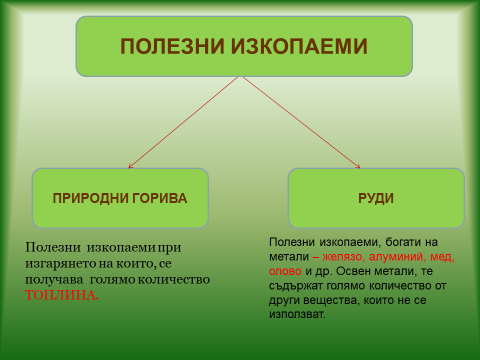 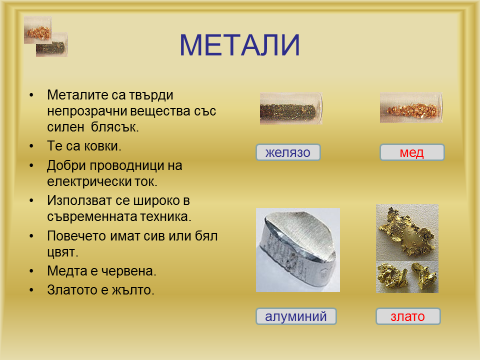 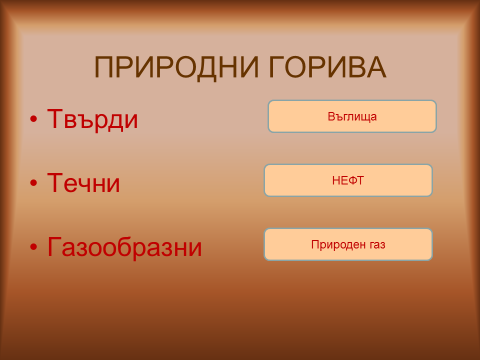 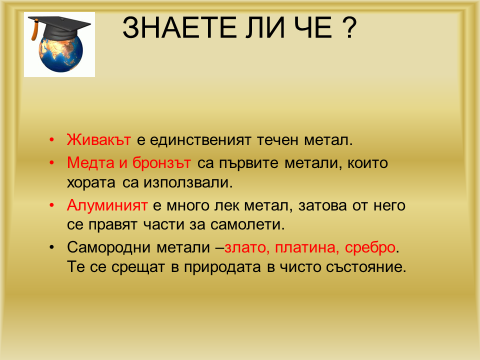 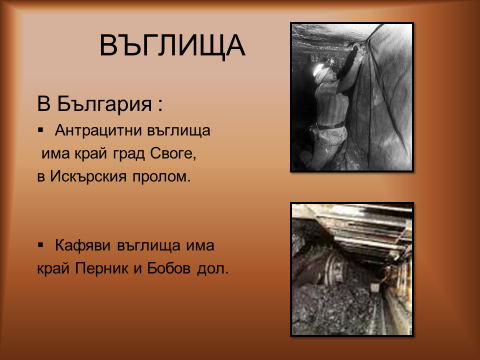 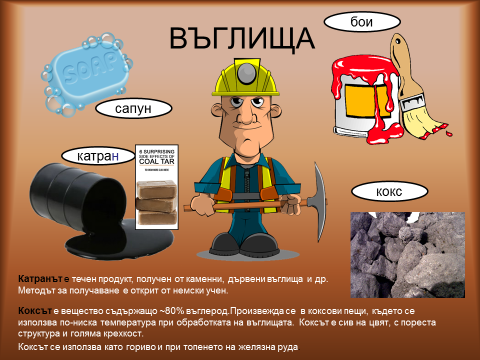 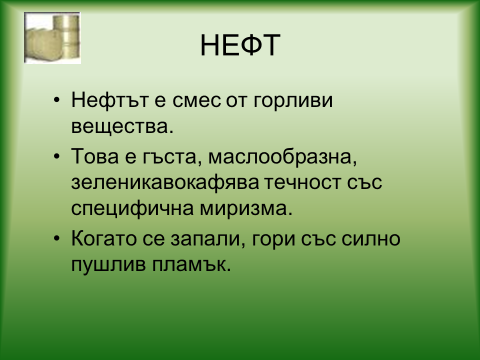 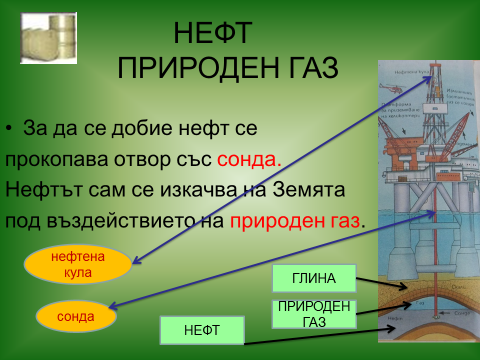 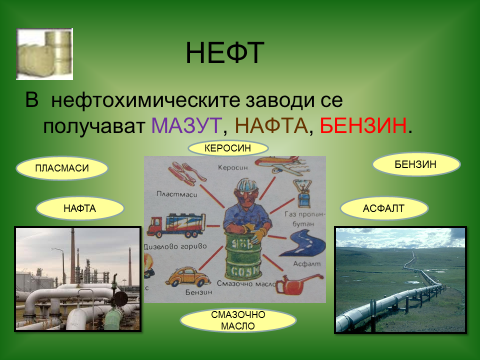 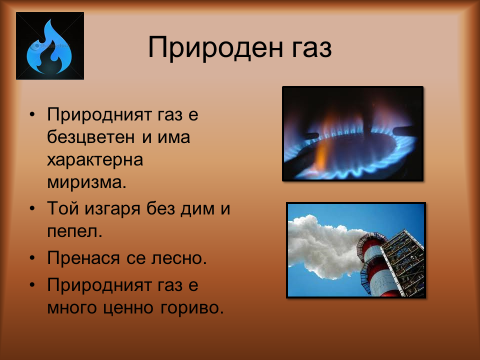 